ЧАСТЬ IПОЛОЖЕНИЯ О ТЕРРИТОРИАЛЬНОМ ПЛАНИРОВАНИИ ПРОЕКТА ГЕНЕРАЛЬНОГО ПЛАНА НОВОКРИВОШЕИНСКОГО СЕЛЬСКОГО ПОСЕЛЕНИЯ КРИВОШЕИНСКОГО МУНИЦИПАЛЬНОГО РАЙОНА ТОМСКОЙ ОБЛАСТИНастоящий проект разработан авторским коллективом ООО «ГЕОЗЕМСТРОЙ»СОСТАВ ПРОЕКТАОГЛАВЛЕНИЕРАЗДЕЛ 1: ЦЕЛИ И ЗАДАЧИ ТЕРРИТОРИАЛЬНОГО ПЛАНИРОВАНИЯ	61.1. Общие положения	61.2. Цели и задачи территориального планирования сельского поселения.	8РАЗДЕЛ 2: ПЕРЕЧЕНЬ МЕРОПРИЯТИЙ ПО ТЕРРИТОРИАЛЬНОМУ ПЛАНИРОВАНИЮ И УКАЗАНИЯ НА ПОСЛЕДОВАТЕЛЬНОСТЬ ИХ ВЫПОЛНЕНИЯ	102.1. Мероприятия по оптимизации административно-территориального устройства сельского поселения	112.2. Мероприятия по усовершенствованию и развитию планировочной структуры сельского поселения, функциональному и градостроительному зонированию	112.3. Мероприятия по сохранению, использованию и популяризации объектов культурного наследия местного значения на территории сельского поселения	132.4. Мероприятия по размещению на территории сельского поселения объектов капитального строительства местного значения	132.4.1. Предложения по обеспечению территории сельского поселения объектами инженерной инфраструктуры	132.4.2. Мероприятия по обеспечению территории сельского поселения объектами транспортной инфраструктуры	162.4.3. Мероприятия по обеспечению территории сельского поселения объектами жилой инфраструктуры	162.4.4. Мероприятия по обеспечению территории сельского поселения объектами социальной инфраструктуры	172.4.5. Мероприятия по обеспечению территории сельского поселения объектами массового отдыха жителей поселения, благоустройства и озеленения	182.4.6. Мероприятия по обеспечению территории сельского поселения коммунально-складскими объектами и объектами промышленного производства.	182.4.7. Мероприятия по организации сбора и вывоза бытовых отходов и мусора, организация мест захоронения	192.5. Мероприятия по предотвращению чрезвычайных ситуаций природного и техногенного характера	192.6. Мероприятия по охране окружающей среды	22З. ЗАКЛЮЧЕНИЕ	24РАЗДЕЛ 1: ЦЕЛИ И ЗАДАЧИ ТЕРРИТОРИАЛЬНОГО ПЛАНИРОВАНИЯ1.1. Общие положенияВ соответствии с градостроительным законодательством Генеральный план Новокривошеинского сельского поселения Кривошеинского района Томской области является документом территориального планирования муниципального образования. Генеральным планом определено, исходя из совокупности социальных, экономических, экологических и иных факторов, назначение территорий сельского поселения в целях обеспечения их устойчивого развития, развития инженерной, транспортной и социальной инфраструктур, обеспечения учета интересов граждан и их объединений, Российской Федерации, Томской области, муниципальных образований.Генеральный план разработан в соответствии с Конституцией Российской Федерации, Градостроительным кодексом Российской Федерации, Земельным кодексом Российской Федерации, Федеральным законом «Об общих принципах организации местного самоуправления в Российской Федерации», иными федеральными законами и нормативными правовыми актами Российской Федерации, законами и иными нормативными правовыми актами Томской области, уставом сельского поселения.При разработке документов территориального планирования Новокривошеинского сельского поселения учтены интересы Томской области, Российской Федерации по реализации полномочий органов государственной власти, по созданию благоприятных условий для реализации на территории Новокривошеинского сельского поселения приоритетных национальных проектов «Доступное и комфортное жилье – гражданам России», «Развитие агропромышленного комплекса», «Образование», «Здоровье», а также иных федеральных, областных, ведомственных целевых программ.Цели, задачи и мероприятия территориального планирования Генерального плана разработаны на основе стратегии социально-экономического развития Томской области, областных целевых программ.Генеральный план Новокривошеинского сельского поселения содержит: положения о территориальном планировании;карты (схемы) территориального планирования сельского поселения.Положения о территориальном планировании включают в себя:1) сведения о видах, назначении и наименованиях планируемых для размещения объектов местного значения поселения, городского округа, их основные характеристики, их местоположение (для объектов местного значения, не являющихся линейными объектами, указываются функциональные зоны), а также характеристики зон с особыми условиями использования территорий в случае, если установление таких зон требуется в связи с размещением данных объектов;2) параметры функциональных зон, а также сведения о планируемых для размещения в них объектах федерального значения, объектах регионального значения, объектах местного значения, за исключением линейных объектов.На указанных картах соответственно отображаются:1) планируемые для размещения объекты местного значения поселения, городского округа, относящиеся к следующим областям:а) электро-, тепло-, газо- и водоснабжение населения, водоотведение;б) автомобильные дороги местного значения;в) физическая культура и массовый спорт, образование, здравоохранение, утилизация и переработка бытовых и промышленных отходов в случае подготовки генерального плана городского округа;г) иные области в связи с решением вопросов местного значения поселения, городского округа;2) границы населенных пунктов (в том числе границы образуемых населенных пунктов), входящих в состав поселения или городского округа;3) границы и описание функциональных зон с указанием планируемых для размещения в них объектов федерального значения, объектов регионального значения, объектов местного значения (за исключением линейных объектов) и местоположения линейных объектов федерального значения, линейных объектов регионального значения, линейных объектов местного значения.На картах (схемах), содержащихся в генеральном плане сельского поселения, отображаются:1) границы поселения, городского округа;2) границы существующих населенных пунктов, входящих в состав поселения, городского округа;3) местоположение существующих и строящихся объектов местного значения поселения, городского округа;4) особые экономические зоны;5) особо охраняемые природные территории федерального, регионального, местного значения;6) территории объектов культурного наследия;7) зоны с особыми условиями использования территорий;8) территории, подверженные риску возникновения чрезвычайных ситуаций природного и техногенного характера;9) иные объекты, иные территории и (или) зоны, которые оказали влияние на установление функциональных зон и (или) планируемое размещение объектов местного значения поселения, городского округа или объектов федерального значения, объектов регионального значения, объектов местного значения муниципального района.В проекте генерального плана учтены интересы Российской Федерации, Томской области, Кривошеинского района и отображены следующие объекты федерального, регионального и муниципального значения:существующая автотранспортная инфраструктура;трубопроводы газоснабжения  на территории Новокривошеинского сельского поселения;воздушные и подземные электрические сети и линии связи;объекты водного фонда; объекты местного значения Новокривошеинского сельского поселения:-объекты начального общего, основного общего, среднего общего образования в сельском поселении;-объекты дополнительного образования, общедоступного бесплатного дошкольного образования, а также объекты по организации отдыха детей в каникулярное время в сельском поселении;-объекты организаций по оказанию первичной медико-санитарной помощи в сельском поселении;-объекты, служащие для оказания услуг связи, общественного питания, торговли, бытового обслуживания в сельском поселении;-объекты, служащие для организации библиотечного обслуживания населения в сельском поселении;-объекты, служащие для организации досуга и обеспечения населения услугами организаций культуры  в сельском поселении;-объекты, служащие для развития физической культуры и массового спорта, проведения физкультурно-оздоровительных и спортивных мероприятий населения в сельском поселении.Предполагаемое размещение объектов капитального строительства местного значения, предусмотренное Генеральным планом, может уточняться в документации по планировке территории.Для решения спорных вопросов, возникающих при реализации мероприятий территориального планирования сельского поселения, следует руководствоваться материалами по обоснованию проекта генерального плана сельского поселения, подготовленными в текстовой форме, которые включают:1) сведения о планах и программах комплексного социально-экономического развития муниципального образования (при их наличии), для реализации которых осуществляется создание объектов местного значения поселения, городского округа;2) обоснование выбранного варианта размещения объектов местного значения поселения, городского округа на основе анализа использования территорий поселения, городского округа, возможных направлений развития этих территорий и прогнозируемых ограничений их использования;3) оценку возможного влияния планируемых для размещения объектов местного значения поселения, городского округа на комплексное развитие этих территорий;4) утвержденные документами территориального планирования Российской Федерации, документами территориального планирования субъекта Российской Федерации сведения о видах, назначении и наименованиях планируемых для размещения на территориях поселения, городского округа объектов федерального значения, объектов регионального значения, их основные характеристики, местоположение, характеристики зон с особыми условиями использования территорий в случае, если установление таких зон требуется в связи с размещением данных объектов, реквизиты указанных документов территориального планирования, а также обоснование выбранного варианта размещения данных объектов на основе анализа использования этих территорий, возможных направлений их развития и прогнозируемых ограничений их использования;5) утвержденные документом территориального планирования муниципального района сведения о видах, назначении и наименованиях планируемых для размещения на территории поселения, входящего в состав муниципального района, объектов местного значения муниципального района, их основные характеристики, местоположение, характеристики зон с особыми условиями использования территорий в случае, если установление таких зон требуется в связи с размещением данных объектов, реквизиты указанного документа территориального планирования, а также обоснование выбранного варианта размещения данных объектов на основе анализа использования этих территорий, возможных направлений их развития и прогнозируемых ограничений их использования;6) перечень и характеристику основных факторов риска возникновения чрезвычайных ситуаций природного и техногенного характера;7) перечень земельных участков, которые включаются в границы населенных пунктов, входящих в состав поселения, городского округа, или исключаются из их границ, с указанием категорий земель, к которым планируется отнести эти земельные участки, и целей их планируемого использования.1.2. Цели и задачи территориального планирования сельского поселения.Территориальное планирование сельского поселения осуществляется в целях:устойчивого развития территории сельского поселения - обеспечения при осуществлении градостроительной деятельности безопасности и благоприятных условий жизнедеятельности человека, ограничения негативного воздействия хозяйственной и иной деятельности на окружающую среду и обеспечения охраны и рационального использования природных ресурсов в интересах настоящего и будущего поколений;развития инженерной, транспортной и социальной инфраструктур сельского поселения;обеспечения учета интересов граждан и их объединений Российской Федерации и Томской области, Кривошеинского района, сельского поселения;формирования первичной информационной базы для осуществления градостроительной деятельности и реализации полномочий органов местного самоуправления в направлении дальнейшего развития территории сельского поселения.Задачами территориального планирования сельского поселения являются:создание условий для устойчивого развития территории сельского поселения;сохранение окружающей природной среды;определение назначения территорий сельского поселения, исходя из совокупности социальных, экономических, экологических и иных факторов;обеспечение реализации полномочий органов местного самоуправления сельского поселения;реализация программы социально-экономического развития Томской области посредством территориальной привязки планируемых мероприятий;создание условий для реализации пространственных интересов Российской Федерации, Томской области, муниципальных образований и их населения с учетом требований безопасности жизнедеятельности, экологического и санитарного благополучия;создание условий для повышения инвестиционной привлекательности территории сельского поселения;мониторинг, актуализация и комплексный анализ градостроительного, пространственного и социально-экономического развития территории;стимулирование жилищного и коммунального строительства, деловой активности населения, развития производства, торговли, туризма;обеспечение реализации мероприятий по развитию транспортной инфраструктуры;обеспечение реализации мероприятий по повышению надежности и развитию всех видов инженерной инфраструктуры;обеспечение реализации мероприятий по развитию социальной инфраструктуры;обеспечение прав и законных интересов физических и юридических лиц, в том числе правообладателей земельных участков и объектов капитального строительства, находящихся на территории сельского поселения;создание условий для реализации ведомственных и областных целевых программ, в том числе:«Социальное развитие села Томской области до 2014 года»;РАЗДЕЛ 2: ПЕРЕЧЕНЬ МЕРОПРИЯТИЙ ПО ТЕРРИТОРИАЛЬНОМУ ПЛАНИРОВАНИЮ И УКАЗАНИЯ НА ПОСЛЕДОВАТЕЛЬНОСТЬ ИХ ВЫПОЛНЕНИЯНастоящий раздел содержит проектные варианты решения задач территориального планирования Новокривошеинского сельского поселения - перечень мероприятий по территориальному планированию и этапы их реализации.Мероприятия по территориальному планированию (далее по тексту - мероприятия) направлены, в том числе на создание, развитие территорий и объектов капитального строительства местного значения для реализации полномочий органа местного самоуправления Новокривошеинского сельского поселения.Содержание проекта Генерального плана Новокривошеинского сельского поселения связано с полномочиями органов местного самоуправления. Согласно ст. 14  Федерального закона №131-ФЗ от 06.10.2003г. непосредственно к полномочиям администрации сельского поселения относятся:утверждение Генерального плана сельского поселения, правил землепользования и застройки, утверждение подготовленной на основе генерального плана документации по планировке территории;осуществление земельного контроля над использованием земель сельского поселения.Содержание разделов и схем Генерального плана Новокривошеинского сельского поселения в рамках полномочий органов местного самоуправления (ст. 14  Федерального закона №131-ФЗ от 06.10.2003г.) определяет круг проблем сельского поселения и проектных мероприятий, направленных на решение перечисленных проблем:организация в границах сельского поселения электро-, тепло-, газо- и водоснабжения населения, водоотведения, снабжения населения топливом;организация освещения улиц и установки указателей с названиями улиц и номерами домов;дорожная деятельность в отношении автомобильных дорог местного значения в границах населенных пунктов поселения, а также осуществление иных полномочий в области использования автомобильных дорог и осуществления дорожной деятельности в соответствии с законодательством Российской Федерации;создание условий для предоставления транспортных услуг населению и организации транспортного обслуживания населения в границах сельского поселения;обеспечение малоимущих граждан, проживающих в сельском поселении и нуждающихся в улучшении жилищных условий, жилыми помещениями в соответствии с жилищным законодательством, организация строительства и содержания муниципального жилищного фонда, создание условий для жилищного строительства;создание условий для обеспечения жителей сельского поселения услугами связи, общественного питания, торговли и бытового обслуживания;организация библиотечного обслуживания населения;создание условий для организации досуга и обеспечение жителей сельского поселения услугами организаций культуры;обеспечение условий для развития на территории сельского поселения физической культуры и массового спорта;сохранение, использование и популяризация объектов культурного наследия (памятников истории и культуры) местного значения, находящихся на территории сельского поселения;создание условий для развития местного традиционного народного художественного творчества, участие в сохранении, возрождении и развитии народных художественных промыслов в поселении;создание условий для массового отдыха жителей сельского поселения и организация обустройства мест массового отдыха населения; осуществление мероприятий по обеспечению безопасности людей на водных объектах;благоустройство и озеленение территории сельского поселения;организация сбора и вывоза бытовых отходов и мусора; организация утилизации и переработки бытовых и промышленных отходов;организация ритуальных услуг и содержание мест захоронения;оказание содействия гражданам в реализации их прав в области охраны окружающей среды.В настоящем разделе содержится перечень мероприятий по территориальному планированию (мероприятий) с указанием последовательности их выполнения.Очередность реализации генерального плана:Первая очередь — 2022 г.Вторая очередь — 2032 г. (расчетный срок).2.1. Мероприятия по оптимизации административно-территориального устройства сельского поселения2.2. Мероприятия по усовершенствованию и развитию планировочной структуры сельского поселения, функциональному и градостроительному зонированию2.3. Мероприятия по сохранению, использованию и популяризации объектов культурного наследия местного значения на территории сельского поселенияВ отношении объектов историко-культурного наследия регионального значения, расположенных на территории сельского поселения предлагаются следующие мероприятия:2.4. Мероприятия по размещению на территории сельского поселения объектов капитального строительства местного значения2.4.1. Предложения по обеспечению территории сельского поселения объектами инженерной инфраструктуры2.4.2. Мероприятия по обеспечению территории сельского поселения объектами транспортной инфраструктуры2.4.3. Мероприятия по обеспечению территории сельского поселения объектами жилой инфраструктуры2.4.4. Мероприятия по обеспечению территории сельского поселения объектами социальной инфраструктуры2.4.5. Мероприятия по обеспечению территории сельского поселения объектами массового отдыха жителей поселения, благоустройства и озеленения2.4.6. Мероприятия по обеспечению территории сельского поселения коммунально-складскими объектами и объектами промышленного производства.2.4.7. Мероприятия по организации сбора и вывоза бытовых отходов и мусора, организация мест захоронения2.5. Мероприятия по предотвращению чрезвычайных ситуаций природного и техногенного характераМероприятия по защите от чрезвычайных ситуаций природных и техногенных процессов должны проводиться на протяжении всех проектных этапов генерального плана.2.6. Мероприятия по охране окружающей средыМероприятия по охране окружающей среды должны проводиться на протяжении всех проектных этапов генерального плана.З. ЗАКЛЮЧЕНИЕУтвержденный проект Генерального плана Новокривошеинского сельского поселения, как основной градостроительный документ муниципального образования, является основанием для подготовки и утверждения плана реализации Генерального плана.Реализация Генерального плана предусматривает использование установленных законодательством средств и методов административного воздействия: нормативно- правового регулирования, административных мер, прямых и косвенных методов бюджетной поддержки, механизмов организационной, правовой и информационной поддержки. Система механизмов, регламентирующих и обеспечивающих в т.ч. реализацию генерального плана, включает механизмы как регионального, так и муниципального уровней.На момент подготовки Генерального плана Новокривошеинского сельского поселения, документы территориального планирования Российской Федерации и Кривошеинского района не утверждены. В настоящий Генеральный план необходимо вносить изменения, учитывающие сведения, положения, утверждаемые в рамках соответствующих полномочий документами территориального планирования вышестоящих уровней.Согласно законодательству (ч.1 ст. 26 Гр КРФ) план реализации Генерального плана сельского поселения должен быть разработан и утвержден в трехмесячный срок после утверждения проектных предложений Генерального плана.В проект Генерального плана Новокривошеинского сельского поселения по мере необходимости могут вноситься изменения и дополнения, связанные с разработкой и утверждением специализированных схем, принятием и изменением стратегических документов социально- экономического развития и пр.Порядок внесения изменений в генеральный план Новокривошеинского сельского поселения установлен Градостроительным кодексом РФ.Общество с ограниченной ответственностью«ГЕОЗЕМСТРОЙ»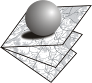 Генеральный план Новокривошеинского сельского поселения Кривошеинского муниципального района Томской области.Часть IПоложение о территориальном планировании проекта Генерального планаНовокривошеинского сельского поселенияВоронеж 2013г.Директор ООО «ГЕОЗЕМСТРОЙ»_______________________________Прилепин В.А.Начальника отдела проектирования_______________________________Поздоровкина Н.В.Ведущий специалист отдела проектирования_______________________________Кондратьева О.В.Специалист отдела проектирования_______________________________Давыденко В.К.ОбозначениеНаименование, масштаб1.Текстовые материалы на бумажном носителе1.Текстовые материалы на бумажном носителеУтверждаемая частьУтверждаемая частьЧАСТЬ 1:Положения о территориальном планировании генерального плана Новокривошеинского сельского поселения Кривошеинского муниципального района Томской области. Том IМатериалы по обоснованию генерального планаМатериалы по обоснованию генерального планаЧАСТЬ 2:Материалы по обоснованию генерального плана Новокривошеинского сельского поселения Кривошеинского муниципального района Томской области. Том II2.Графические материалы на бумажном носителе2.Графические материалы на бумажном носителеУтверждаемая частьУтверждаемая часть1 (I)Сводная схема (основной чертеж) генерального плана Новокривошеинского сельского поселения Кривошеинского муниципального района Томской области2 (I)Карта функциональных зон Новокривошеинского сельского поселения Кривошеинского муниципального района Томской области3 (I)Карта развития объектов и сетей инженерно-технического обеспечения и транспортной инфраструктуры Новокривошеинского сельского поселения Кривошеинского муниципального района Томской области4 (I)Карта границ населенных пунктов Новокривошеинского сельского поселения Кривошеинского муниципального района Томской области5 (I)Схема генерального плана села Новокривошеино Новокривошеинского сельского поселения Кривошеинского муниципального района Томской области6 (I)Схема генерального плана села Малиновка Новокривошеинского сельского поселения Кривошеинского муниципального района Томской областиМатериалы по обоснованию генерального планаМатериалы по обоснованию генерального плана1(II)Карта существующих границ поселения, населенных пунктов, входящих в состав Новокривошеинского сельского поселения Кривошеинского муниципального района Томской области2(II)Карта местоположения существующих и строящихся объектов местного значения Новокривошеинского сельского поселения Кривошеинского муниципального района Томской области 3(II)Карта территорий объектов культурного наследия и особо охраняемых природных территорий федерального, регионального, местного значения Новокривошеинского сельского поселения Кривошеинского муниципального района Томской области4(II)Карта зон с особыми условиями использования территории Новокривошеинского сельского поселения Кривошеинского муниципального района Томской области5(II)Карта территорий, подверженных риску возникновения чрезвычайных ситуаций природного и техногенного характера Новокривошеинского сельского поселения Кривошеинского муниципального района Томской области№ пп Наименование мероприятия Сроки реализации1.Включение в границы населенного пункта участка общей площадью 9,5 га, примыкающий с северо-запада к границе населенного пункта с целью возведения индивидуальной жилой застройки.Первая очередь2.Включение в границы населенного пункта участка общей площадью 6,4 га, примыкающий с запада к границе населенного пункта с целью возведения индивидуальной жилой застройки.Первая очередь3.Включение в границы населенного пункта участка общей площадью 2,8 га, примыкающего с севера к границе населенного пункта, т.к. на данный момент существующая индивидуальная застройка, находящаяся на этом участке выходит за границы населенного пункта.Первая очередь№ п./п.Наименование мероприятияСроки реализацииМероприятия по усовершенствованию и развитию планировочной структуры сельского поселенияПервая очередьМаксимальное сохранение сложившейся архитектурно-планировочной и объемно-пространственной структуры территории населенного пункта при обеспечении условий улучшения состояния окружающей среды градостроительными средствамиСохранение и развитие системы планировочных связей, обеспечивающей усиление связности территории внутри населенного пунктаСохранение масштабности планировочных элементов сельского поселенияФормирование структуры центров общественного значения в соответствии с сложившимся и планируемым транспортно-коммуникационным каркасом сельского поселения, градостроительными и природными особенностямиМероприятия по функциональному и градостроительному зонированиюРазвитие жилой зоны:Первая очередьНовое жилищное строительство за счёт уплотнения существующей жилой застройкиНовое жилищное строительство на включаемых в границы населенного пункта территорияхНовое жилищное строительство на свободных территориях в границах населенного пунктаСнос ветхого жилого фонда с последующим возведением индивидуальной жилой застройки на освободившихся территорияхРазвитие общественно-деловой зоны:Первая очередьФормирование новых и развитие сложившихся общественных центров, включающих: объекты образования, торгового, культурно-развлекательного, коммунально-бытового и иного назначенияРеконструкция существующих учреждений общественно - делового назначения, имеющих степень износа свыше 50%Развитие инженерной и транспортной инфраструктуры:Первая очередьРазвитие электро-, тепло-, газо-, водоснабжения и водоотведения населенияРазвитие транспортной инфраструктуры сельского поселенияРазвитие улично-дорожной сети населенных пунктовБлагоустройствоРазвитие рекреационный зоны:Первая очередьСоздание многофункциональной системы зеленых насажденийСоздание в населенных пунктах развитой системы озелененных пространств с целью организации рекреационного и спортивного обслуживания населенияОрганизация рекреационных зон сезонного использования с оборудованием пляжей на сложившихся местах массового отдыхаРазвитие зоны специального назначения:Первая очередьЛиквидация несанкционированных свалок ТБОРазвитие обязательной планово-регулярной системы сбора, транспортировки бытовых отходов (включая уличный смет с усовершенствованного покрытия) и их обезвреживание и утилизация (с предварительной сортировкой)№ ппНаименование мероприятияСроки реализации1.Содействие органов местного самоуправления муниципального образования проведению мероприятий по установлению  границ территорий выявленных объектов культурного наследия.Первая очередь2.Содействие органов местного самоуправления муниципального образования проведению разработки и утверждению проектов охранных зон объектов культурного наследия, назначение режимов использования территорий в границах охранных зон.Первая очередь3.Контроль органов местного самоуправления муниципального образования за обязательным проведением историко-культурной экспертизы в отношении земельных участков, подлежащих хозяйственному освоению.Первая очередь4.Согласование работ по сохранению объектов культурного наследия, а также хозяйственной и строительной деятельности на территории сельских поселений с управлением культуры и искусства Томской области.Первая очередь№ ппНаименование мероприятияСроки реализации1. Водоснабжение1. Водоснабжение1. Водоснабжение1.1.Водоснабжение площадок нового строительства рекомендуется осуществляется прокладкой новых водопроводных сетей в зонах водоснабжения от соответствующих водоводов.Первая очередь, расчетный срок1.2.Сети водопровода принимаются из стальных, чугунных труб из шаровидного графита, либо из пластмассовых трубПервая очередь, расчетный срок1.3.Установка водомеров на вводах водопровода во всех зданиях для осуществления первичного учета расходования воды отдельными водопотребителями и ее экономииПервая очередь1.4.Реконструкция существующих водоводов в точках подключения новых районов с использованием современных технологий прокладки и восстановления инженерных сетейПервая очередь1.5.Оборудование всех объектов водоснабжения системами автоматического управления и регулированияПервая очередь1.6.Реконструкция существующих водонасосных станций и существующих водозаборов, с учетом увеличения их производительностиПервая очередь1.7.Предусмотреть и благоустроить территорию зон санитарной охраны на водозаборахПервая очередь1.8.Произвести тампонаж не использующихся скважин для исключения опасности загрязнения используемых подземных вод.Первая очередь1.9.Установить на существующих водозаборах локальные установки по доочистке воды для приведение ее в соответствие с нормами СанПиН 2.1.41110-02.Первая очередь2. Водоотведение2. Водоотведение2. Водоотведение2.1.Произвести изыскательские и проектные мероприятия по размещению и  строительству системы канализации и очистных сооружений.расчетный срок2.2.Проектирование и строительство системы ливневой канализации и сооружений по очистке поверхностного стока.расчетный срок2.3.Самотечные сети канализации прокладывать асбестоцементных или пластмассовых труб, напорные сети – из чугунных напорных труб из шаровидного графита, либо из пластмассовых трубрасчетный срок2.4Снижение водоотведения за счет введения систем оборотного водоснабжения, создания бессточных производств и водосберегающих технологий.расчетный срок2.5.Строительство очистных сооружений до 5 тыс м3/сут в с. Новокривошеино и с. Малиновкарасчетный срок3. Газоснабжение3. Газоснабжение3. Газоснабжение3.1.Строительство магистральных газопроводов и газорегуляторных пунктов для районов нового строительства.расчетный срок3.2.Строительство и реконструкция котельных на природном газе с заменой устаревшего оборудования на более новое, экономичное и энергоемкое с КПД > 90%.расчетный срок3.3.Поэтапная перекладка ветхих газопроводов с использованием для подземной прокладки полиэтиленовых труб.расчетный срок3.4.Развитие системы газоснабжения поселения осуществляется в увязке с перспективами градостроительного развития поселения и района.расчетный срок4. Теплоснабжение4. Теплоснабжение4. Теплоснабжение4.1.Применение газа на всех источниках теплоснабжения (котельных, локальных систем отопления в малоэтажной застройке района), как более дешёвого и экологического вида топлива.Первая очередь, расчетный срок4.2.Реконструкция и переоборудование изношенных котельных и тепловых сетей социально значимых объектов.Первая очередь4.3.Внедрение приборов и средств учёта и контроля расхода тепловой энергии и топлива.Первая очередь, расчетный срок4.4.Применение для строящихся тепловых сетей прокладки труб повышенной надёжности (с долговечным антикоррозийным покрытием, высокоэффективной тепловой изоляцией из сверхлёгкого пенобетона или пенополиуретана и наружной гидроизоляцией).Первая очередь4.5.Использование для районов нового строительства блок-модульных котельных (БМК) полной заводской готовности, для индивидуальной застройки — автономные генераторы тепла, работающие на газеПервая очередь5. Электроснабжение5. Электроснабжение5. Электроснабжение5.1.Потребности в электроэнергии объектов, располагаемых на перспективных площадях строительства, принимаются, по мере реализации на них инвестиционных проектовПервая очередь, расчетный срок5.2.Переоборудование систем электроснабжения жилого фонда в связи с использованием более энергопотребляющей бытовой техникиПервая очередь5.3.Развитие сетевых объектов путем реконструкции существующих подстанций с заменой трансформаторов на более мощные и установкой дополнительных трансформаторовПервая очередь6. Связь6. Связь6. СвязьРазвитие сетей фиксированной связиРазвитие сетей фиксированной связиРазвитие сетей фиксированной связи6.1.Постепенный переход от существующих сетей с технологией коммуникации каналов к мультисервисным сетям с технологией коммуникации пакетов.Расчетный срок6.2.Телефонизация вновь строящихся объектов в рамках формирования широкополосных абонентских сетей доступа, обеспечивающих абонентов наряду с телефонной связью услугами по передаче данных и видеоинформации.Первая очередьРазвития телекоммуникационных сетейРазвития телекоммуникационных сетейРазвития телекоммуникационных сетей6.3.Расширение сети «Интернет».Первая очередь6.4.Строительство широкополосных интерактивных телевизионных кабельных сетей и сетей подачи данных с использованием новых технологий.Первая очередь, расчетный срок6.5.Обеспечение доступа сельского населения к универсальным услугам связи.Расчетный срокРазвитие сетей сотовой подвижной связиРазвитие сетей сотовой подвижной связиРазвитие сетей сотовой подвижной связи6.6.Постепенная замена аналоговых сетей цифровыми.Расчетный срок6.7.Повышение степени проникновения сотовой подвижностиПервая очередь, расчетный срок6.8.Увеличение числа абонентовПервая очередь, расчетный срокРазвитие систем телевидения, радиовещания и СКТРазвитие систем телевидения, радиовещания и СКТРазвитие систем телевидения, радиовещания и СКТ6.8.Переход на цифровое телевидение стандарта DVB.Расчетный срок6.9.Реализация наземных радиовещательных сетей на базе стандарта цифрового телевизионного вещания DVD.Расчетный срок6.10.Объединение сетей кабельного телевидения в единую областную сеть с использованием волоконно-оптических линий.Расчетный срокРазвитие почтовой связиРазвитие почтовой связиРазвитие почтовой связи6.11.Техническое перевооружение и внедрение информационных технологий почтовой связи.Расчетный срок6.12.Улучшение скорости качества обслуживания.Первая очередь№пп Наименование мероприятия Сроки реализацииСроки реализацииФедеральный уровеньФедеральный уровеньФедеральный уровеньФедеральный уровень1.Строительство железнодорожной ветки «г. Нижневартовск - г. Томск» 7кмСтроительство железнодорожной ветки «г. Нижневартовск - г. Томск» 7кмРасчетный срок2.Строительство железнодорожного мостового перехода через железную дорогу «г. Нижневартовск - г. Томск»Строительство железнодорожного мостового перехода через железную дорогу «г. Нижневартовск - г. Томск»Расчетный срокРегиональный уровеньРегиональный уровеньРегиональный уровеньРегиональный уровень3.Строительство автодороги регионального значения «с. Малиновка - с. Молчаново» с укладкой асфальтобетонного покрытия на всём протяжении Расчетный срокРасчетный срок4.Реконструкция автодороги регионального значения с укладкой асфальтобетонного покрытия «с. Малиновка - с. Новокривошеино» 21,7 км Первая очередьПервая очередь5.Реконструкция автодороги регионального значения с укладкой асфальтобетонного покрытия «с. Кривошеино - с. Вознесенка» 9кмПервая очередьПервая очередь6.Строительство мостовых переходов через р. Бол. Татош на автодороге регионального значения «с. Малиновка - с. Молчаново»Первая очередьПервая очередьМуниципальный уровеньМуниципальный уровеньМуниципальный уровеньМуниципальный уровень7.Реконструкция и благоустройство существующей улично-дорожной сети внутри населенных пунктов - расширение проезжих частей на основных улицах, строительство тротуаров, озеленение, освещение, обеспечение водоотвода с проезжих частейПервая очередьПервая очередь8.Благоустройство остановочных павильонов в селе Новокривошеино, селе МалиновкаПервая очередьПервая очередь9.Проведение мероприятий по межеванию земельных участков под автомобильными дорогами, инвентаризации государственной регистрации прав собственности, техническому учету, диагностике и паспортизации автомобильных дорогПервая очередь – расчетный срокПервая очередь – расчетный срок№ ппНаименование мероприятияСроки реализации1.Обеспечение условий для увеличения объемов и повышения качества жилищного фонда сельского поселения, при обязательном выполнении экологических, санитарно-гигиенических и градостроительных требований, с учетом сложившегося архитектурно-планировочного облика сельского поселенияПервая очередь2.Реконструкция, модернизация и капитальный ремонт муниципального жилого фондаПервая очередь3.Комплексное благоустройство жилых кварталовПервая очередь4.Снос ветхого жилого фонда с последующим возведением индивидуальной жилой застройки на освободившихся территорияхРасчетный срок5.Формирование зон индивидуальной жилой застройки в северной части населенного пункта с. Новокривошеино на территории включаемого участка общей площадью 8,7 га  Первая очередь6.Формирование зон индивидуальной жилой застройки в западной части населенного пункта с. Новокривошеино на территории включаемого участка общей площадью 7,4 гаПервая очередь7.Формирование зон индивидуальной жилой застройки в южной части населенного пункта с. Новокривошеино в районе ул. Объездная общей площадью 5,7 гаПервая очередь8.Формирование зон индивидуальной жилой застройки в северной части населенного пункта с. Малиновка по ул. Центральная общей площадью 1,4 гаПервая очередь9.Формирование зон индивидуальной жилой застройки в северо-западной части населенного пункта с. Малиновка по ул. Зеленая общей площадью 1,6 гаПервая очередь10.Формирование зон индивидуальной жилой застройки в северо-восточной части населенного пункта с. Малиновка в районе ул. Новая общей площадью 3,2 гаПервая очередь11.Формирование зон индивидуальной жилой застройки в восточной части населенного пункта с. Малиновка по ул. Рабочая общей площадью 5,1 гаПервая очередь12.Формирование зон индивидуальной жилой застройки в западной части населенного пункта с. Малиновка по ул. Рабочая  в районе школы общей площадью 0,7 гаПервая очередь13.Формирование зон индивидуальной жилой застройки в южной части населенного пункта с. Малиновка по ул. Молодежная общей площадью 14,2 гаПервая очередь№ ппНаименование мероприятияСроки реализации1.Село Новокривошеино:Строительство спортивного комплекса;Строительство объектов общественно-делового назначенияПервая очередьПервая очередь№ ппНаименование мероприятияСроки реализации1.Благоустройство и устройство внутриквартальных зон отдыха и детских игровых площадок на территории населенного пунктаПервая очередь2.Благоустройство участков, прилегающих к общественным зданиям, существующим участкам рекреационного озелененияПервая очередь3.Устройство пешеходных тротуаров по улицам населенных пунктовПервая очередь4.Озеленение улиц, территорий общественных центров, внутриквартальных пространств; создание бульваров, скверов при различных общественных зданиях и сооружениях.Первая очередь5.Благоустройство рекреационных зон городского поселения:-благоустройство площадок для проведения культурно-массовых мероприятий;-очистка территории;-устройство малых форм;-устройство площадок для мусора;-озеленение территории.Первая очередь6.Нормативное озеленение санитарно-защитных зон.Первая очередь7.Нормативное озеленение бульваров и улиц в пределах существующей и новой застройки.Первая очередь8.Очистка водоема и формирование общественной рекреационной зоны сезонного пользования с оборудованием пляжа площадью 0,4 га в с. Новокривошеино Первая очередь9.Организация общественной рекреационной зоны сезонного пользования с оборудованием пляжа площадью 4,4 га в с. МалиновкаПервая очередь№ ппНаименование мероприятия Сроки реализации31.Село Новокривошеино: Экологическая реконструкция территории СПК "Кривошеинский" (МТМ, склады), сокращение СЗЗ до границ территории объекта;Экологическая реконструкция территории СПК "Кривошеинский" (склады, автозаправка), сокращение СЗЗ до границ территории объекта;Экологическая реконструкция территории пилорамы,сокращение СЗЗ до 50м;Экологическая реконструкция территории СПК "Кривошеинский" (склады, сушильный комплекс), сокращение СЗЗ до 50м;Экологическая реконструкция территории фермы, сокращение СЗЗ до 100мЭкологическая реконструкция территории фермы, сокращение СЗЗ до 50мПервая очередьПервая очередьПервая очередьПервая очередьПервая очередьПервая очередь2.Село Малиновка:Инвестиционная площадка для сельскохозяйственного объекта IV класса опасности с максимальной СЗЗ 100 м (3,4га);Экологическая реконструкция территории пекарни, с сокращением СЗЗ до границ территории объектаРасчетный срокПервая очередь3.Резервирование участка для размещения очистных сооружений Расчетный срок№ ппНаименование мероприятияСроки реализации1.Разработка генеральной схемы системы сбора и транспортировки бытовых отходов на территории сельского поселенияПервая очередь2.Село Новокривошеино:Закрытие и рекультивация территории свалки;Закрытие и рекультивация скотомогильникаПервая очередьПервая очередь3.Село Малиновка:Закрытие и рекультивация территории свалки;Закрытие и рекультивация скотомогильникаПервая очередьПервая очередь4.Резервирование земельного участка под строительство кладбища северо-восточнее с. Новокривошеино общей площадью 1,2га Расчетный срок5.Резервирование земельного участка под строительство полигона ТБО и ямы Беккари юго-восточнее села Новокривошеино общей площадью 1,1гаПервая очередь6.Резервирование земельного участка под строительство полигона ТБО и ямы Беккари восточнее села Малиновка общей площадью 0,8гаПервая очередь№ п./п.Наименование мероприятияМониторинг и прогнозирование чрезвычайных ситуаций;Рациональное размещение производительных сил по территории страны с учетом природной и техногенной безопасности;Предотвращение, в возможных пределах, некоторых неблагоприятных и опасных природных явлений и процессов путем систематического снижения их накапливающегося разрушительного потенциала;Предотвращение аварий и техногенных катастроф путем повышения технологической безопасности производственных процессов и эксплуатационной надежности оборудования;Разработка и осуществление инженерно-технических мероприятий, направленных на предотвращение источников чрезвычайных ситуаций, смягчение их последствий, защиту населения и материальных средств;Подготовка объектов экономики и систем жизнеобеспечения населения к работе в условиях чрезвычайных ситуаций;Декларирование промышленной безопасности;Лицензирование деятельности опасных производственных объектов;Страхование ответственности за причинение вреда при эксплуатации опасного производственного объекта;Проведение государственной экспертизы в области предупреждения чрезвычайных ситуаций;Государственный надзор и контроль по вопросам природной и техногенной безопасности;Информирование населения о потенциальных природных и техногенных угрозах на территории проживания;Подготовка населения в области защиты от чрезвычайных ситуаций;Строительство сирены оповещенияПротивопожарные мероприятия.Реализацию полномочий органов местного самоуправления по решению вопросов организационно-правового, финансового, материально-технического обеспечения пожарной безопасности муниципального образования;Разработку и осуществление мероприятий по обеспечению пожарной безопасности муниципального образования и объектов муниципальной собственности, которые должны предусматриваться в планах и программах развития территории, обеспечение надлежащего состояния источников противопожарного водоснабжения, содержание в исправном состоянии средств обеспечения пожарной безопасности жилых и общественных зданий, находящихся в муниципальной собственности;Разработку и организацию выполнения муниципальных целевых программ по вопросам обеспечения пожарной безопасности;Разработку плана привлечения сил и средств для тушения пожаров и проведения аварийно-спасательных работ на территории муниципального образования и контроль за его выполнением;Установление особого противопожарного режима на территории муниципального образования, а также дополнительных требований пожарной безопасности на время его действия;Обеспечение беспрепятственного проезда пожарной техники к месту пожара;Обеспечение связи и оповещения населения о пожаре;Организацию обучения населения мерам пожарной безопасности и пропаганду в области пожарной безопасности, содействие распространению пожарно-технических знаний;Социальное и экономическое стимулирование участия граждан и организаций в добровольной пожарной охране, в том числе участия в борьбе с пожарами;Устройство и уход за минерализованными полосами;Контролируемое выжигание сухих горючих материалов;Строительство и содержание дорог противопожарного назначения;Проводится опашка наиболее пожароопасных лесных массивов минерализованными полосами;Инженерная подготовка территории.Комплекс мероприятий по защите территории от наводнений.Регулирование стока рек на территории сельского поселения (перераспределение максимального стока между водохранилищами, переброска стока между бассейнами и внутри речного бассейна);Увеличение пропускной способности речного русла рек (расчистка, углубление, расширение, спрямление русла);Разрушение заторов на реках;Снижение интенсивности таяния снега и льда на реках на территории поселенияПовышение отметок защищаемой территории (устройство насыпных территорий, свайных оснований, подсыпка на пойменных землях при расширении и застройке новых территорий);Вынос объектов с затапливаемых территорий;Проведение защитных работ в период паводка;Комплекс мероприятий по защите от подтопления.Локальную защиту зданий, сооружений, грунтов оснований и защиту застроенной территории;Утилизация (при необходимости очистки) дренажных вод;Система мониторинга за режимом подземных и поверхностных вод, за расходами (утечками) и напорами в водонесущих коммуникациях, за деформациями оснований, зданий и сооружений;Вертикальная планировка территории с организацией поверхностного стока;Прочистка открытых водотоков и других элементов естественного дренирования;Дренирования и регулирование режима водных объектов на территории сельского поселения;На заболоченных участках следует предусматривать понижение уровня грунтовых вод в зоне капитальной застройки путем устройства закрытых дренажей;Система инженерной защиты от подтопления является территориально единой, объединяющей все локальные системы отдельных участков и объектов;Комплекс мероприятий по защите от затопления.Понижение уровня грунтовых вод;Вертикальная планировка и организация поверхностного стока;Защита затапливаемых территорий сплошной подсыпкой на новых площадках строительства;Заблаговременное предупреждение и эвакуация населения в случае возникновения опасности затопления паводками;Берегоукрепительные мероприятия на реках;На затороопасных участках на реке Обь:распиловка льда;взрывные работы.№ ппНаименование мероприятияАтмосферный воздухАтмосферный воздух1Произведение расчетов проектов СЗЗ предприятий и введение СЗЗ в действие, вид деятельности и класс опасности предприятий должны соответствовать заявленным требованиям.2Организация выбросов загрязняющих веществ в атмосферу и оснащение источников выбросов газопылеулавливающими установками, своевременная паспортизация вентиляционных устройств и газопылеочистных установок с оценкой их эффективности.3Осуществление перевода автотранспорта на газовое топливо, с применением каталитических фильтров.Поверхностные водыПоверхностные воды4Строительство современных очистных сооружений; строительство централизованной системы водоотведения.5Обеспечение сбора и очистки поверхностных стоков с территории жилой и промышленной застройки в населенных пунктах, в первую очередь на предприятиях  по переработке сельскохозяйственной продукции.Подземные водыПодземные воды6Ликвидация непригодных к дальнейшей эксплуатации скважин, наличие зон санитарной охраны на действующих водозаборах7Проведение систем учета и контроля над потреблением питьевой воды;8Изучение качества подземных вод и гидродинамического режима на водозаборах и в зонах их влияния;9Обеспечение качества питьевой воды, подаваемой населению, путем внедрения средств очистки.ПочвыПочвы10Создание вдоль автомобильных дорог лесных полезащитных полос;11Внесение минеральных удобрений на основе нормативов затрат на планируемую урожайность, агрохимическую характеристику почв, состояния и химического состава растений, что обеспечивает агротехническую эффективность вносимых удобрений;12Принятие мер по сохранению плодородия почв, посредством защиты их от эрозии, на основе агрофитомелиоративных приемов и биоинженерных сооруженийОбращение с отходамиОбращение с отходами13Утилизация транспортных отходов.14Утилизация производственных отходов.15Разработка генеральной схемы санитарной очистки на территории поселения.16Внедрение комплексной механизации санитарной очистки поселения.17Организация селективного сбора отходов в жилых образованиях в сменные контейнеры18Заключение договоров на сдачу вторичного сырья на дальнейшую переработку за пределами населенного пунктаРастительность и животный мирРастительность и животный мир19Максимальное сохранение  участков защитных лесных насаждений